Aneks 2PROJEKAT „BLUE LAND”PRIHVATLJIVO PODRUČJE INTERVENCIJE PILOT PROJEKTA U OKVIRU"POZIVA ZA IDEJE"Desni krak rijeke Bojane do ušća u Jadransko more, Velika plaža do Port Milene sa zaleđem do regionalnog puta R-17, uključujući i obalne močvare i pješčane dine rijeke Bojane, Opština Ulcinj, Crna Gora.https://www.google.com/maps/@41.8945857,19.2959935,14z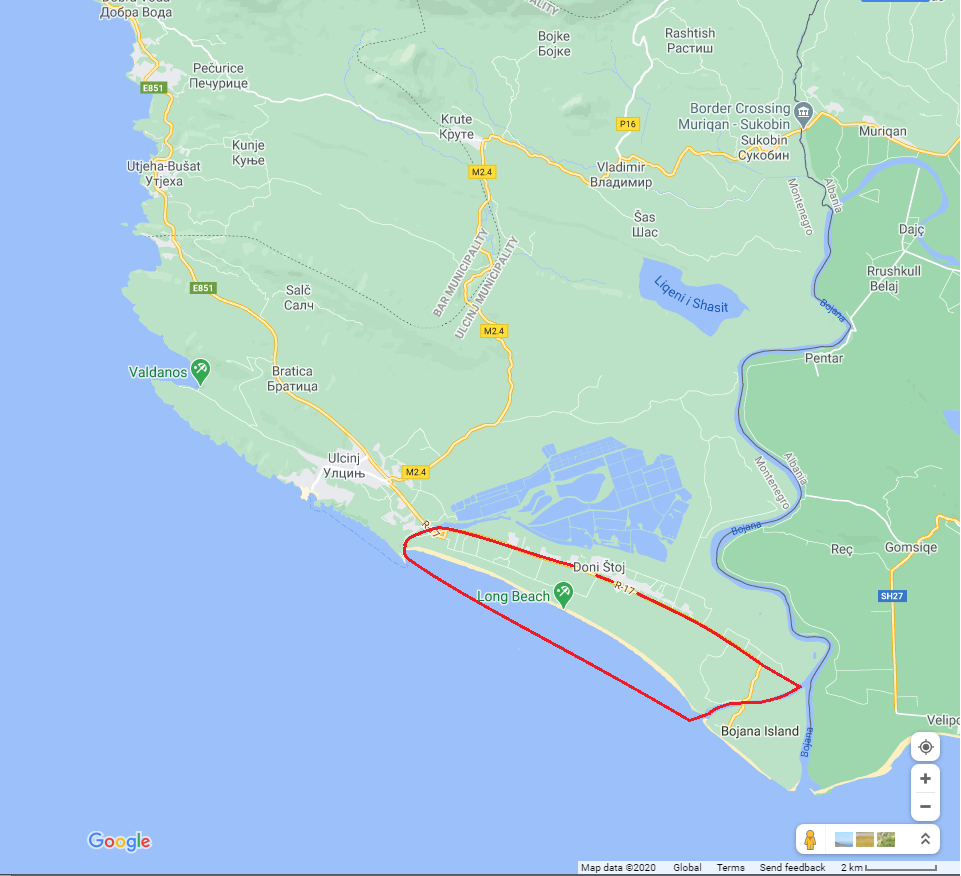 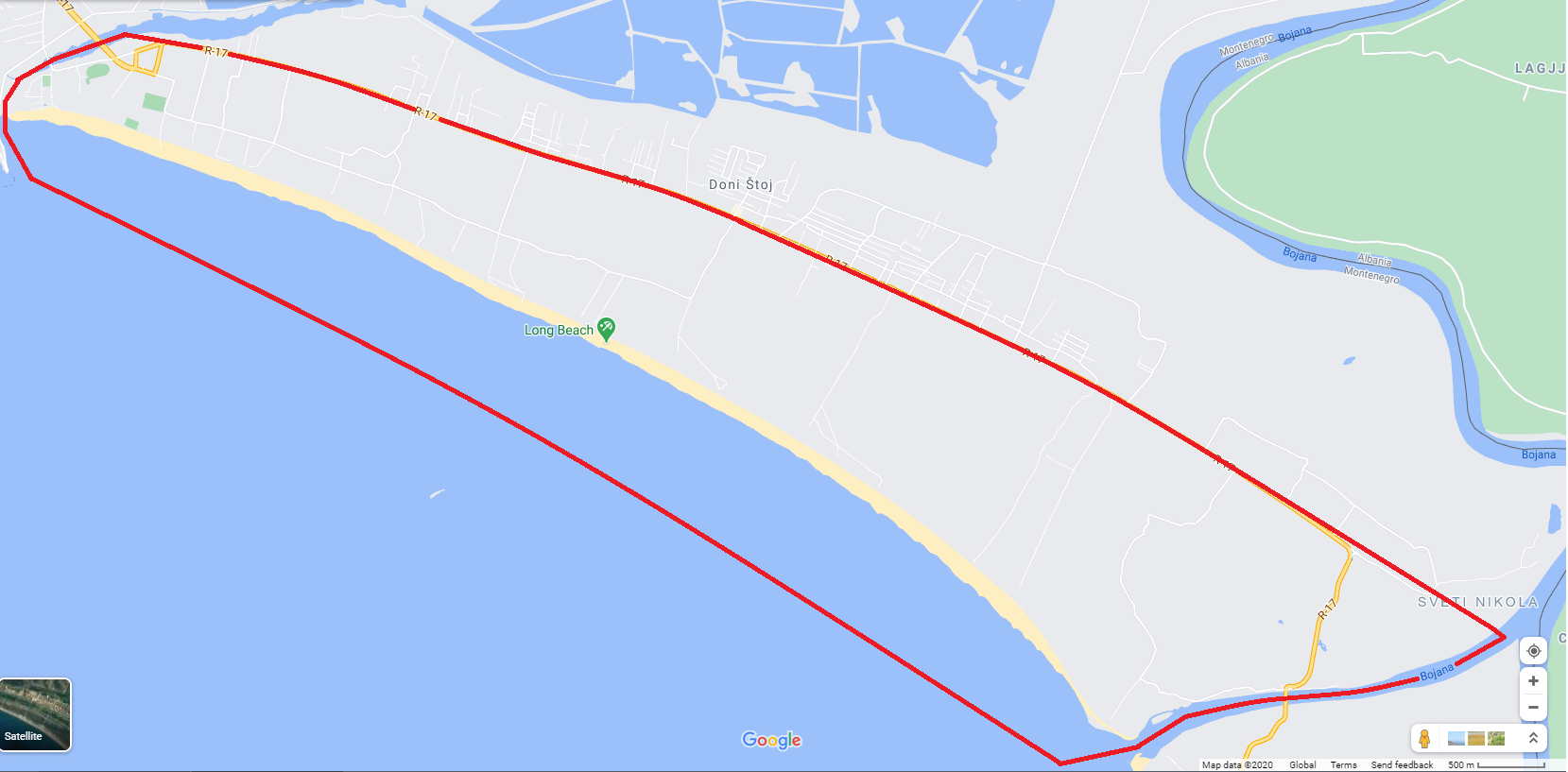 